Docentes:    Verónica Silva/ Luisa Gavia H.	Correo Contacto:  veronica.silva@colegio-republicaargentina.cl-                                 luisa.gavia@colegio-republicaargentina.clAsignatura:    Inglés              Curso:      Sexto BásicoSemana  22 – 23 (24 de agosto al 04 de Septiembre) OBJETIVO DE APRENDIZAJEObjetivos de aprendizaje.OA9: Usar las siguientes estrategias para apoyar la comprensión de los textos leídos, tanto en formato digital como impreso: › prelectura: hacer predicciones, basándose en conocimientos previos, elementos visuales y contextuales › lectura: usar organizadores, como títulos, subtítulos, ilustraciones, imágenes y notas › poslectura: organizar información en diagramas, releer, usar el texto leído como modelo para la expresión escrita Contenidos:Pasado simple verbos  regulares e irregulares PASADO SIMPLE VERBOS IRREGULARESAsí como en clases anteriores, aprendimos que los verbos en  tiempo pasado simple  tienen unas reglas gramaticales si son verbos regulares. Esta vez conoceremos la otra clasificación de verbos pasados en Inglés: Los verbos Irregulares, cuya única diferencia, en comparación a los verbos regulares, es su escritura. Es decir, no poseen la terminación ED. Su escritura en pasado es distintaEjemplos:Ahora vamos a realizar algunos ejercicios relacionados con los verbos regulares e irregulares  en pasadoComplete the sentences using the verbs in the simple past. Completa las oraciones usando los verbos en pasado simple. Kate  __________________ (eat )  hot dogs yesterday ( irregular)I _____________________ (climb) mount Everest. ( Regular)We ______________ (be)  friends ( irregular)The Baby __________  (cry) all night ( regular) Read the text and underline irregular verbs blue and regular verbs red. Lee el siguiente texto y subraya de color azul los verbos irregulares y de color rojo los regulares. 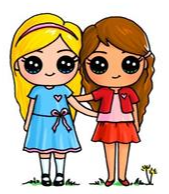 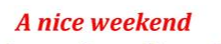 Ann and Kate had nice weekends!   On Friday evening they were at the playground. They played with a ball. On Saturday, Kate helped her mom. The girl cleaned the floor and washed the dishes. Then she played computer games. On Saturday evening Kate went to the zoo with her parents. She watched lions andmonkeys. Ann was at the cinema on Saturday. She watched an interesting movie. In the evening , Ann walked her dog in the park. On Sunday, Ann and Kate went at the beach. They swam together. The grils had a lovely time. Ann and kate went to bed early because They had to go to school on Monday.Read the text and answer true (T) or false (F). Lee el texto y responde verdadero (T) o falso (F)_____ 		Ann and kate  played on Thursday _____		They went to the beach _____		Kate watched a movie _____		They went to bed early _____		They had classes on Monday	Propósito de la Unidad: En esta unidad, las estudiantes podrán compartir experiencias pasadas, lo cual les permitirá expresarse en forma más precisa sobre acontecimientos y eventos en los cuales ellos han participado. Se espera que escriban textos en los cuales den más información sobre su contexto inmediato, experiencias personales y sobre cuentos de ficción. Además, que sean capaces de identificar algunos errores y corregirlos con la ayuda del docente.Verbo en tiempo presenteVerbo en tiempo pasado simpleBeWas / were*Go Went Ride rodeSwim swamEat Ate Have Had 